愈见亲子关系课程课时：21课时学费：599招生对象：现阶段孩子很叛逆，学习不积极，父母不知道如何与孩子建立正确的沟通方式，培养高智商，独立有社会能力的孩子课程目标：1 解读孩子异常行为的形成原因；
2 掌握良好的亲子沟通技能；
3 提升孩子的自信心和六大基本能力；课程描述：从发展心理学的角度，了解不同年龄段的孩子的发展过程
2 理解孩子的异常行为的原因，并找到解决方案；
3. 学会如何培养孩子的六大能力；
4 真实案例解析，化解亲子关系的常见问题；师资团队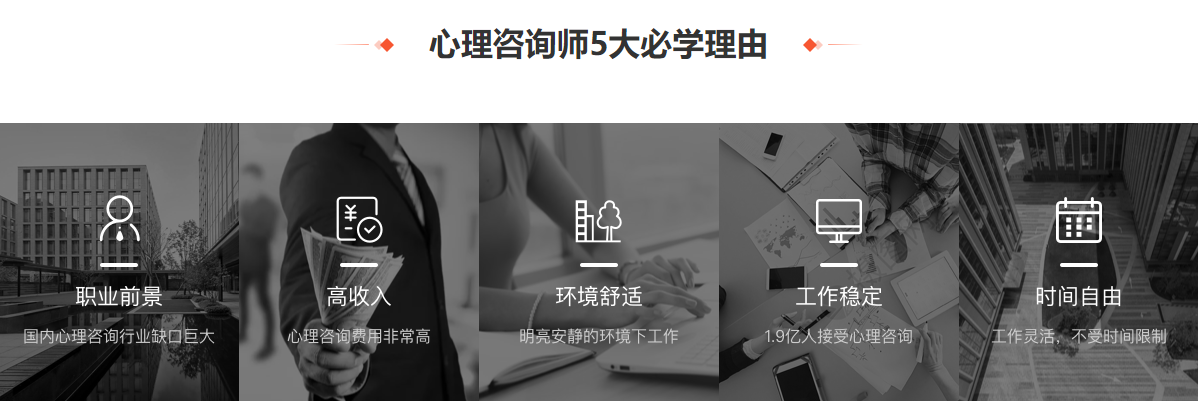 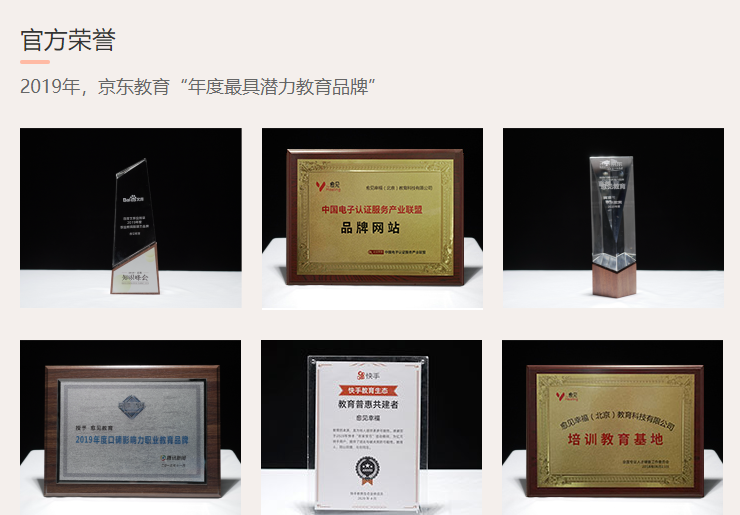 中社联“心社联动送安心”公益行动机构愈见幸福在心理行业深耕多年，从创建初期到现在一直在积极参与社会各界的公益活动。2020年疫情爆发，很多人深受恐慌焦虑的情绪影响，愈见幸福第一时间采取行动。在本次疫情期间，愈见专业的心理领域研发团队一直在通过1V1心理援助、冥想减压、疫情期营养膳食科普等方式，帮助大家更好的应对情绪变化、调整心态、缓解焦虑。3月愈见幸福成功入选中社联“心社联动送安心”公益行动机构，这代表着社会各界对我们的认可愈见将再接再砺，力争做到更好。愈见幸福很荣幸成为中社联公益行动中的一员，希望在中社联“心社联动送安心”公益行动中，发扬企业的公益精神，与全社会一起齐心协力，继续努力走在发光的路上，怀揣爱心，尽其所能帮助所能帮助的人。2020年3月，愈见幸福响应教育部“停课不停学”的号召，心理体系课程入驻学习强国APP课程专区2020年3月，愈见幸福响应教育部“停课不停学”的号召，心理体系课程入驻学习强国APP课程专区。疫情期间，身体可以隔离，但知识不能隔离，愈见始终为心理学爱好者、职业诉求者，提供最实用且专业的心理学课程。武国城武国城
国家心理咨询师

北京社会心理学会副会长
第四军医大学兼职教授、博士生导师
心理咨询师职业鉴定专家委员会专家
中国心理学会心理测量专业委员会委员
心理咨询师国家职业资格培训教程修订专家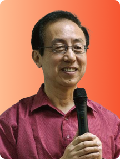 张平主攻方向：
擅长焦虑症、抑郁症等各种精神心理疾病的诊断和治疗，擅长失眠、婚姻家庭

教育背景：
火箭军总医院心理科主任，全军心理卫生指导中心主任
主任医师、教授、研究生导师，二炮心理学专业委员会主任委员
特殊职业群体专业委员会常务委员
全军专家咨询与指导委员会常务委员
中国心理卫生协会心身医学专业委员会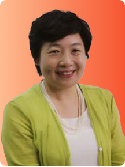 涂慈爱主攻方向：
婚姻情感咨询、企业EAP培训、沙盘绘画治疗、萨提亚家庭系统治疗

教育背景：
北京妇联家庭教育讲师，毕业于北京师范大学心理学硕士
中美婚姻家庭治疗工作坊成员
韩国情绪敏感性训练工作坊成员
台湾短程焦点心理治疗工作坊成员
中国TA人际沟通分析学认证组成员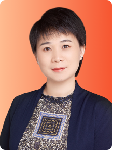 毛蓓毛蓓

国家二级心理咨询师
中国心理卫生协会会员
心理咨询中心培训部主管
北京妇联心理危机干预技术培训导师
北京大学心理系应用心理学专业研究生
新冠肺炎期间武汉心理医院热线团队成员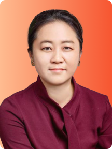 讲师团简介图片附件裴迪裴迪
心理健康教育专业硕士
国家二级心理咨询师
专业教育及培训经历
多年在中小学开展心理健康教育
本硕均为心理学专业，参与学习沙盘治疗工作坊培训
曾奇峰精神分析初级课程，家庭系统排列工作坊培训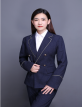 任雯婷主攻方向：
国家心理咨询师、 精神分析指导师 、儿童心理沙盘治疗师

教育背景：
应用心理学（医学心理学）专业
心理咨询师考试教学、教研以及儿童心理沙盘工作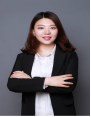 权欣欣权欣欣 6年教龄
心理咨询师
主攻方向：
婚姻情感、亲子教育、oh卡牌 沙盘疗法、绘画投射性治疗

教育背景：
毕业于北京大学心理学学士学位，高级企业EAP执行师
多家亲子教育机构特聘心理专家讲师
连续多年参与录制心理咨询二三级国考取证课程
毕业至今已积累上千个案咨询经验
累积录制各类培训课程上百小时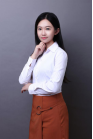 王小莹主攻方向：
国家二级心理咨询师、婚姻情感咨询师、沙盘绘画治疗师、企业EAP培训师

教育背景：
毕业于华中科技大学心理学专业硕士研究生
多年心理咨询师课程讲师经验
华中科技大学心理学专业硕士研究生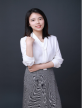 唐小惠主攻方向：
国家二级心理咨询师、婚姻家庭咨询师、生涯规划师

教育背景：
长期在一线从事个体和团体心理咨询及授课工作

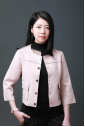 田琪 田琪 
国家三级心理咨询师、沙盘绘画治疗师

专业教育及培训经历
毕业于应用心理学专业

心理专业实践经历：
三年的心理咨询室初诊接待工作经验
团体辅导、沙盘模拟、催眠活动等心理学相关活动举办经验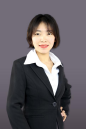 